                                              Répertoire des comptines de la 3ème et 4èmeAP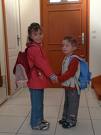 C’est la rentrée,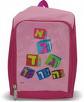 Cartable nouveau ;jOli manteau Livres,cahiers 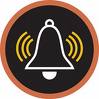 Et beau plumier…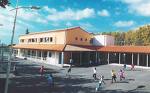 Cloche a sonné.Il faut y aller : C’est la rentrée                                                                   Christian MerveilleSalut soleil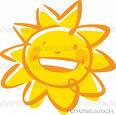 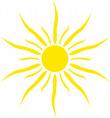 Salut soleilAdieu la nuitBonjour matinC’est le réveil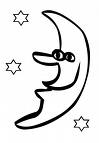 Salut soleil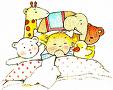 Bonjour le jour Bonjour la nuit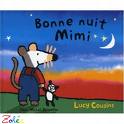                                                                    Midi-minuitPlus de réveil                                                                  Comptines à malicesBien sûr, maman, je veux t'offrir
Oh, tout ce qui peut te faire plaisir.
Naturellement, pas des trésors,
Non, mais de gros efforts.
Et, cette fois-ci, promis, je vais
Faire mon lit, ranger, m'appliquer; 
Eteindre la télévision,
Apprendre par coeur mes leçons,
Etre un modèle d'obéissance...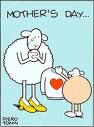 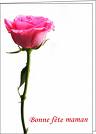 MamanQui m'embrasse le matin...
Me fait plein de calins?
Qui m'habille et me coiffe...
Me donne à boire si j'ai soif?
Qui prépare des gâteaux...
Soigne mes petits bobos?
Qui raconte des histoires...
Pour m'endormir le soir?
C'est ma maman,
Maman chérie....
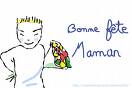 MamanIl a plu des mots ce matin
Ils sont tombés dans mon jardin.
Des mots très fous
Qui font la roue,
Des mots d'amour
Tout en velours,
Des mots très doux,
Des mots pour toi.
Et tout le jour, dans le secret,
Je t'en ferai des bouquets.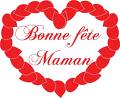 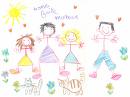 MamanJ'entends la pluie
J'entends le vent
J'appelle ma maman
MAMAN !

Refrain :
Heureusement, Maman est là
La voilà, la voilà
Heureusement, Maman est là
Qui me prend dans ses bras.
- Il y a du bruit
En-dessous du lit
C'est peut-être un serpent
J'appelle ma maman
MAMAN !

Refrain...

- Un coup de tonnerre
Et un éclair
Le ciel n'est pas content
J'appelle ma maman
MAMAN !

Les moutons
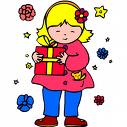 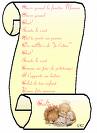 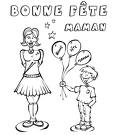 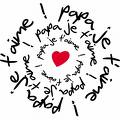 Là-haut, là-haut sur la montagne (bis)
Il y a des moutons blancs
Blanc, blanc, blanc et rose
Il y a des moutons blancs
Blanc, blanc, blanc et rose et blanc
- C’est la bergère qui les garde (bis)
Elle est habillée de blanc
Blanc, blanc, blanc, et  rose
Elle est habillée de blanc
Blanc, blanc, blanc et rose 
Blanc, blanc, blanc et rose et blanc 
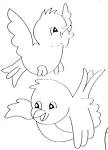 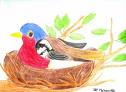 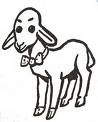 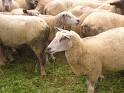 Les oisillonsBonjour oisillons
Vive les chansons !
Coucou les fleurs
Vive les couleurs
C'est le printemps
Réveillez-vous
C'est le printemps
Qui vient chez nous !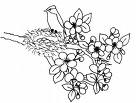 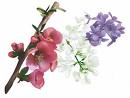 Mon canardPrête-moi ton arrosoir 
c'est pour mon petit canard je lui construis une mare. 
Je creuse d'abord un grand trou 
je lisse avec de la boue et je pose quelques cailloux. 
j'ai même prévu un plongeoir, 
des feuilles de nénuphar, 
c'est la plus jolie des mares. 
Sur un écriteau, j'écris : 
pour le canard du pays qui n'a pas de plume sur lui. 
il est temps dans cette histoire de vous dire 
que mon canard est en plastique jaune et noir.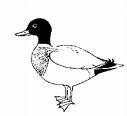 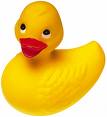 Pour dormirDodoFais dodo, Colas mon p'tit frère
Fais dodo, t'auras du lolo
Maman est en haut
Qui fait des gateaux
Papa est en bas
Qui fait du chocolat
Fais dodo, Colas mon 'ptit frère
Fais dodo, t'auras du lolo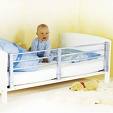 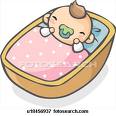 Le jourDoucement, doucement               
Doucement s'en va le jour.
Doucement, doucement
À pas de velours.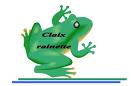 1- La rainette dit
Sa chanson de pluie
Et le lièvre fuit
Sans un bruit.2 - Les oiseaux blottis
Dans le creux des nids
Se sont endormis
Bonne nuit. 
Dans le creux des nids, 
Les oiseaux blottis 
Se sont endormis, 
Bonne nuit
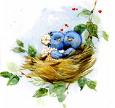 Ma petite fille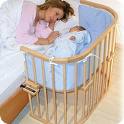 une chanson douce                      

une chanson douce
Que me chantait ma maman
En suçant mon pouce 
J'écoutais en m'endormant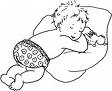 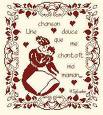 Cette chanson douce
Je veux la chanter pour toi          
Car ta peau est douce
Comme la mousse des bois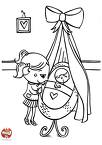 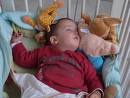 Une chanson douce 
Pour tous les petits enfants 
Une chanson douce 
Que me chantait ma maman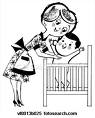 Une chanson douce
Que  me chantait ma maman
En suçant mon pouce
J'écoutais en m'endormant (bis) 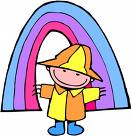 Au pays des couleursAu pays des couleurs (Sur l'air du" Pont d'Avignon") 
Au pays des couleurs on y danse, on y danse 
Au pays des couleurs on y danse tous ensemble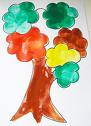 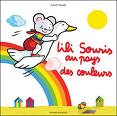 Quand je dis rouge personne ne bouge 
Quand je dis bleu tu caches tes yeux 
Quand je dis orange tu bouges tes hanches 
Quand je dis vert tu touches par terre 
Quand je dis violet tu passes le balaiAu pays des couleurs on y danse, on y danse 
Au pays des couleurs on y danse tous ensemble
la bergère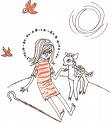 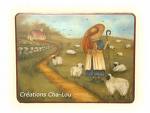 Il était une bergère, Et ron et ron, petit patapon,Il était une bergèreQui gardait ses mouton,Ron ron, qui gardait ses moutons.Elle fit un fromage,Et ron et ron, petit pataponElle fit un fromageDu lait de ses moutons,Ron ron, du lait de ses moutonsLe chat qui la regarde,Et ron et ron, petit patapon,Le chat qui la regarde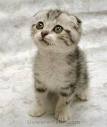 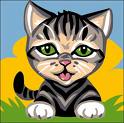 D'un petit air fripon, Ron ron, d'un petit air fripon.Si tu y mets la patte,Et ron et ron, petit patapon,Si tu y mets la patteTu auras du bâton, Ron ron, tu auras du bâton.Il n'y mit pas la patte,Et ron et ron, petit patapon,Il n'y mit pas la patteIl y mit le menton,Ron ron, il y mit le menton.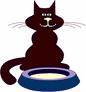 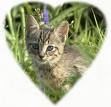 La bergère en colère,Et ron et ron, petit patapon,La bergère en colèreBattit le p'tit chaton,Ron ron, battit le p'tit chaton.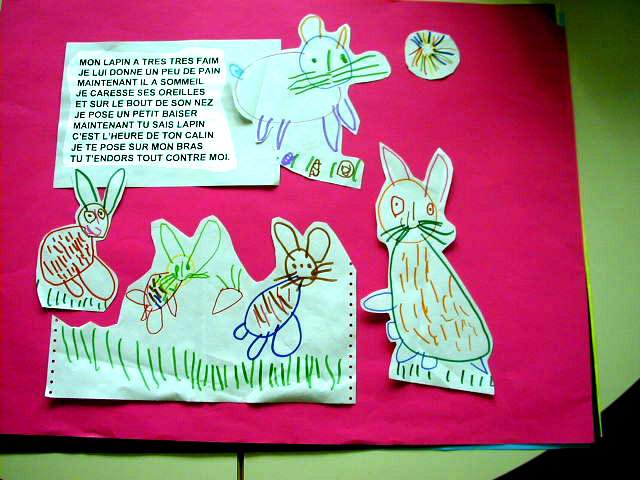 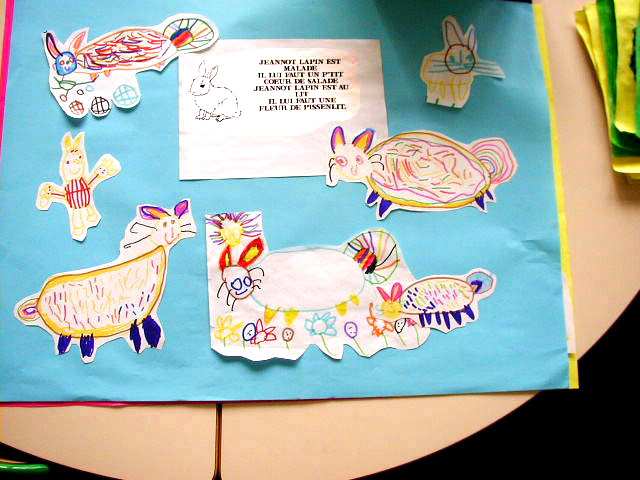 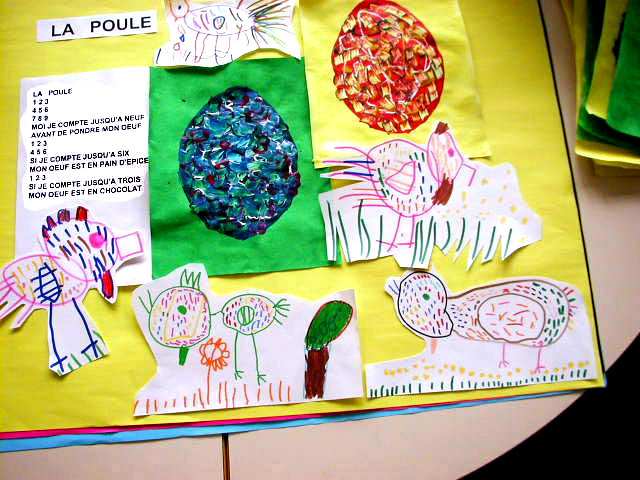 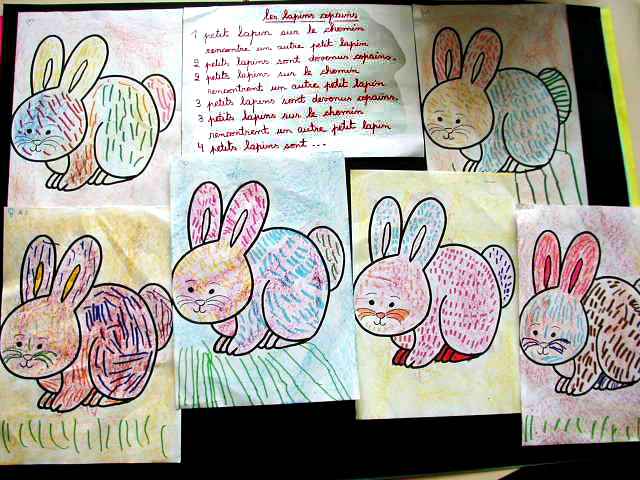  Fourmi 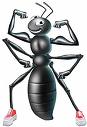 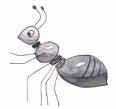 Une fourmi de dix-huit mètresAvec un chapeau sur la têteCa n’existe pas, ça n’existe pas.Une fourmi traînant un char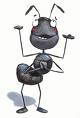 Plein de pingouins et de canards,Ca n’existe pas, ça n’existe pas.                                                                              Robert Desnos Fourmi Une fourmi de dix-huit mètresAvec un chapeau sur la têteCa n’existe pas, ça n’existe pas.Une fourmi traînant un charPlein de pingouins et de canards,Ca n’existe pas, ça n’existe pas.                                                                              Robert Desnos Fourmi Une fourmi de dix-huit mètresAvec un chapeau sur la têteCa n’existe pas, ça n’existe pas.Une fourmi traînant un charPlein de pingouins et de canards,Ca n’existe pas, ça n’existe pas.                                                                              Robert Desnos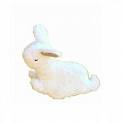 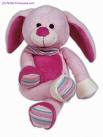 Comptines pour maman et papa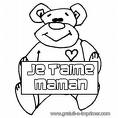 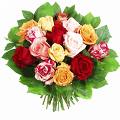 Comptines pour maman et papaComptines pour maman et papaMon coeur me dit
Qu'aujourd'hui, c'est fête
Mais quelle fête?
La fête des mamans ? Non !
La fête des rois ? La fête d'un roi ! 
Mais lequel ?
Le roi de mon coeur :
C'est mon papa à moi !
Bonne fête, Papa ! 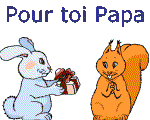 Mon coeur me dit
Qu'aujourd'hui, c'est fête
Mais quelle fête?
La fête des mamans ? Non !
La fête des rois ? La fête d'un roi ! 
Mais lequel ?
Le roi de mon coeur :
C'est mon papa à moi !
Bonne fête, Papa ! Mon coeur me dit
Qu'aujourd'hui, c'est fête
Mais quelle fête?
La fête des mamans ? Non !
La fête des rois ? La fête d'un roi ! 
Mais lequel ?
Le roi de mon coeur :
C'est mon papa à moi !
Bonne fête, Papa ! MamanMamanMamanMa petite fille adorée,
Mon enfant chéri, mon trésor,
Il est tard, range tes poupées,
C'est l'heure de se dire bonsoir.
Je vais te chanter en te fermant les yeux 
La légende du rêve bleu

Le rêve bleu, léger mystérieux,
Comme un oiseau, vole autour des berceaux
Il fait son nid
Tout près des touts petits,
Comme pour accrocher leur coeur,
De son aile porte-bonheur

Le rêve bleu, c'est l'ange bienheureux
Du beau pays tout près du paradis
Et chaque soir, avant de se dire bonsoir, 
Le rêve bleu, s'envole dans les cieux.                                                  